JAPAN ATOMIC ENERGY AGENCY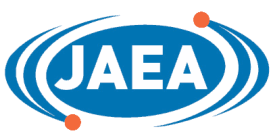 FOREIGN NATIONAL VISIT PROPOSALFor EXPORT CONTROL   VP Form for residents in any OTHER of EEA* member countriesThe personal information filled in this Form is used only for the procedure for foreigners visiting JAEA and the export control, will be kept for 10 years.EEA member countries are EU members, Iceland, Liechtenstein and Norway.JAPAN ATOMIC ENERGY AGENCYFOREIGN NATIONAL VISIT PROPOSALFor EXPORT CONTROL(Continued)原子力機構受入部署が御記入ください。 ※本様式に記載の個人情報は、外国人が機構を訪問する際に必要な手続上の確認と輸出管理にのみ利用し、10年間保管いたします。Applicant is required to fill in Part A, B and C in English or Japanese, and to send to JAEA contact.Application date (mm/dd/yyyy)Part A.  Personal information1. Name of visitor (Last, First, Middle)2. Nationality (Country of passport issuance)   Other（　　　　　　　　　　　　　　　　　　　）3. Address of legal residency (City, Country) 4. Field of expertisePart B.  Employment information / Affiliation　　　　　　　　　　　　　　　　　　　　　　　　　　　　　　　　　　　　　　　　　　　　　　　　　　　　　　　　　　　　　　　　　　　　　　　　　　　　　　　　　　　　　　　　　　　　　　　　　　　　　　　　1. Name of organization2. Address (Street, City, Country)3. Job Title / PositionPart C.  Visit information　　　　　　　　　　　　　　　　　　　　　　　　　　　　　　　　　　　　　　　　　　　　　　　　　　　　　　　　　　　　　　　　　　　　　　　　　　　　　　　　　　　　　　　　　　　　　　　　　　　　1. Date of visit (From mm/dd/yyyy to mm/dd/yyyy)2. Objective of visit3. Visit site (e.g.: Oarai R&D Center)4. Visit facility (e.g.: Joyo)VP番号電子申請西暦の下2桁部署文字文書分類月日の数字4桁起案順番VP番号電子申請VPPart A～Cの要約訪問についての要約を可能な限り日本語で御記入ください。　　　　　　　　　　　　　　　　　　　　　　　　　　　　　　　　　　　　　　　　　　　　　　　　　　                                                                            Part A～Cの要約訪問についての要約を可能な限り日本語で御記入ください。　　　　　　　　　　　　　　　　　　　　　　　　　　　　　　　　　　　　　　　　　　　　　　　　　　                                                                            Part A～Cの要約訪問についての要約を可能な限り日本語で御記入ください。　　　　　　　　　　　　　　　　　　　　　　　　　　　　　　　　　　　　　　　　　　　　　　　　　　                                                                            1．訪問者氏名（ローマ字表記）1．訪問者氏名（ローマ字表記）2．国籍その他（　　　　　　　　　　　　　　　　　　　）3．訪問者の所属機関3．訪問者の所属機関4．職位5．訪問日（期間）　　　　平成　　　　年　　　月　　　日　　　～　　　　年　　　月　　　日5．訪問日（期間）　　　　平成　　　　年　　　月　　　日　　　～　　　　年　　　月　　　日5．訪問日（期間）　　　　平成　　　　年　　　月　　　日　　　～　　　　年　　　月　　　日6．訪問拠点／施設6．訪問拠点／施設6．訪問拠点／施設Part D.  担当者情報　　　　　　　　　　　　　　　　　　　　　　　　　　　　　　　　　　　　　　　　　　　　　　　　　　　　　　　                                                                            Part D.  担当者情報　　　　　　　　　　　　　　　　　　　　　　　　　　　　　　　　　　　　　　　　　　　　　　　　　　　　　　　                                                                            Part D.  担当者情報　　　　　　　　　　　　　　　　　　　　　　　　　　　　　　　　　　　　　　　　　　　　　　　　　　　　　　　                                                                            1．氏名2．所属2．所属3．TEL4．E-mailアドレス4．E-mailアドレス5．受入れに関する協定名等 及び/又は　訪問目的5．受入れに関する協定名等 及び/又は　訪問目的5．受入れに関する協定名等 及び/又は　訪問目的Part E.  輸出管理 Part E.  輸出管理 Part E.  輸出管理 　技術の提供はありますか。ある場合は(ii)以降を確認ください。技術の提供はあるか：　	Yes(ある)　	No(ない)　技術の提供はありますか。ある場合は(ii)以降を確認ください。技術の提供はあるか：　	Yes(ある)　	No(ない)　技術の提供はありますか。ある場合は(ii)以降を確認ください。技術の提供はあるか：　	Yes(ある)　	No(ない)居住性の確認 いずれかが☑Yesであれば居住者であり、輸出管理手続は不要です。・　日本の大学等への留学生で、来日から6か月以上か： 	Yes	No　　　　又は、日本国内にある企業等に勤務している者か： 　	Yes	No　居住性の確認 いずれかが☑Yesであれば居住者であり、輸出管理手続は不要です。・　日本の大学等への留学生で、来日から6か月以上か： 	Yes	No　　　　又は、日本国内にある企業等に勤務している者か： 　	Yes	No　居住性の確認 いずれかが☑Yesであれば居住者であり、輸出管理手続は不要です。・　日本の大学等への留学生で、来日から6か月以上か： 	Yes	No　　　　又は、日本国内にある企業等に勤務している者か： 　	Yes	No　公知技術の提供か　見学と打合せの両方を必ず確認ください。　・　見学　　　：　なし　　あり　⇒　一般見学コースか ：	Yes　　　No・　打合せ等： なし　　あり　⇒　公開済みの技術か　：	Yes　　　Noいずれもなし又は☑Yesであれば公知技術の提供であり、輸出管理手続は不要です。公知技術の提供か　見学と打合せの両方を必ず確認ください。　・　見学　　　：　なし　　あり　⇒　一般見学コースか ：	Yes　　　No・　打合せ等： なし　　あり　⇒　公開済みの技術か　：	Yes　　　Noいずれもなし又は☑Yesであれば公知技術の提供であり、輸出管理手続は不要です。公知技術の提供か　見学と打合せの両方を必ず確認ください。　・　見学　　　：　なし　　あり　⇒　一般見学コースか ：	Yes　　　No・　打合せ等： なし　　あり　⇒　公開済みの技術か　：	Yes　　　Noいずれもなし又は☑Yesであれば公知技術の提供であり、輸出管理手続は不要です。該非判定：　済み　(該非判定番号/許可番号(いずれかを選択)：                  　　　  )予定　(予定日：　　　　　　　                                )　　 していない該非判定：　済み　(該非判定番号/許可番号(いずれかを選択)：                  　　　  )予定　(予定日：　　　　　　　                                )　　 していない該非判定：　済み　(該非判定番号/許可番号(いずれかを選択)：                  　　　  )予定　(予定日：　　　　　　　                                )　　 していない確認に当たっての特記事項確認に当たっての特記事項確認に当たっての特記事項Part F.  受入れの承認者受入部署の責任者を記入してください。　　　　　　　　　　　　　　　　　　　　　　　　　　　　　　　　　　　　　　　　　　　　　　　　　　　　Part F.  受入れの承認者受入部署の責任者を記入してください。　　　　　　　　　　　　　　　　　　　　　　　　　　　　　　　　　　　　　　　　　　　　　　　　　　　　Part F.  受入れの承認者受入部署の責任者を記入してください。　　　　　　　　　　　　　　　　　　　　　　　　　　　　　　　　　　　　　　　　　　　　　　　　　　　　1．氏名1．氏名2．役職3．所属	3．所属	3．所属	拠点の総務・共生課等への提出時に、電子申請案件番号等を必要であれば書き入れてください。